SCHOLARSHIP APPLICATION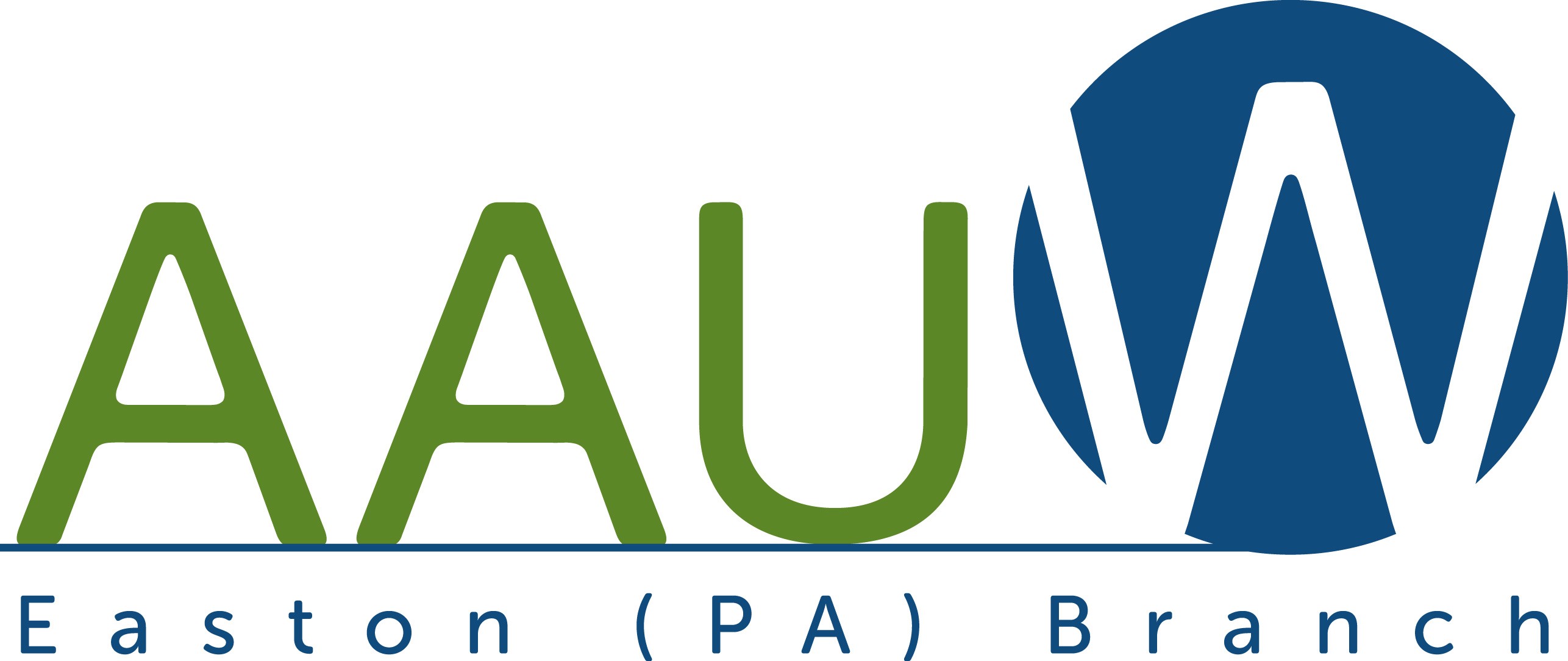 American Association of University WomenEaston (PA) BranchPlease follow the instructions below when filling out this application. Failure to do so may make the application invalid.  Applicant must complete each item thoroughly.  Applicant must be from an Easton/Wilson/Nazareth/Phillipsburg / Bangor/Pen Argyl area public high school. Applicant must be planning to attend a two-year or four-year, fully accredited college or university.  Applicant must establish eligibility through financial need and scholastic merit.  Applicant must submit a copy of their high school transcript.  Applicant must be in the top 20% of their class. A signed copy of the applicant’s parents’ Income Tax Return for the year 2022 or 2023 must accompany the application form, as well as the student’s 2022or 2023 Income Tax Return if applicable.  Application forms must be received no later than March 29, 2024.State monetary value of family assets such as stocks, bonds, investments (trusts, etc.)Explain unusual family circumstances (i.e., illness, special care, siblings in college, loss of income, etc.) which would affect family’s ability to help with college costs:List extra-curricular or community activities in which you are significantly involved. Briefly elaborate:What do you hope to gain from college, and why have you selected the colleges listed below? Please state your educational goals:CERTIFICATION OF NEEDI, the undersigned, hereby state that ﬁnancial aid is essential to enable me to attend college.The questions contained in this application have been answered truthfully and accurately tothe best of my knowledge.Signature of Applicant: ________________________________________Date: _____________Send the completed form to: aauweastonscholar@gmail.comNamePhonePhoneAddressAddressDo parents rent or own a home?Do parents rent or own a home?State value of home and mortgage balance if applicableState value of home and mortgage balance if applicableState value of home and mortgage balance if applicableState value of home and mortgage balance if applicableEXPENSES:1st College Choice2nd College ChoiceAMOUNT APPLICANT CAN CONTRIBUTEAMOUNT APPLICANT CAN CONTRIBUTETuition & FeesSavingsRoom & BoardLoansBooks/suppliesWork-studyPersonal ExpensesSocial SecurityAMOUNT PARENTS CAN CONTRIBUTEAMOUNT PARENTS CAN CONTRIBUTE